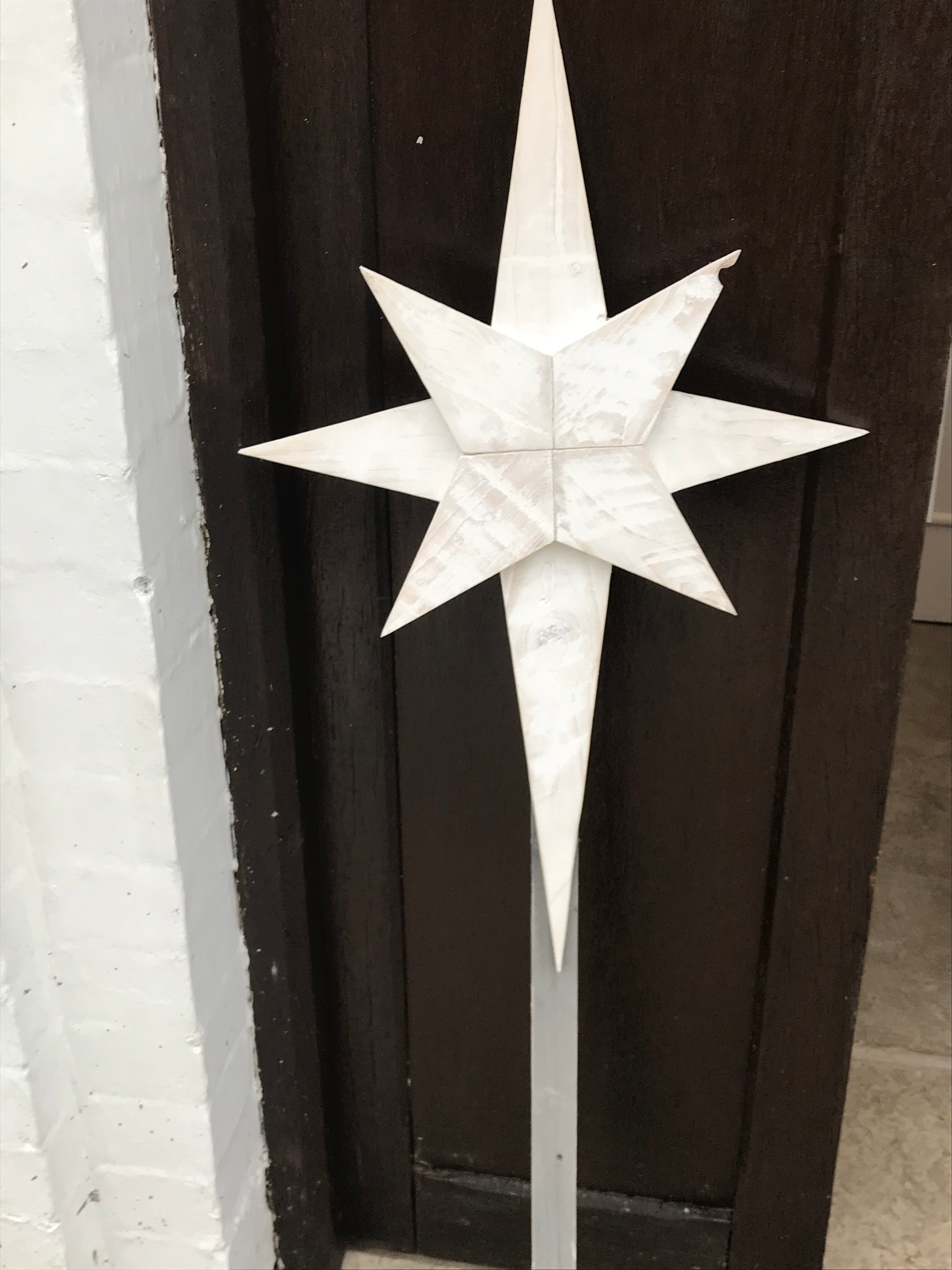 Advent in the GardenThe journey round the garden follows the Carmelite pattern for advent of Waiting, Accepting, Journeying and Birthing. In the last week we will add Seeing round the back, reminding us of God with us. You are invited to travel at your pace around the garden, if you want to take photos to remind you for later reflection feel free. Use the resources that are available, please leave the main elements in place.WaitingThe comingAnd God held in his handA small globe. Look. He said, The son looked. Far off,As though water, he sawA scorched land of fierceColour. The light burnedThere; crusted buildingsCast their shadows, a bright Serpent, a riverUncoiled itself, radiantWith slime,      On a bareHill a bare time saddenedThe sky. Many peopleHeld out their thin armsTo it, as though waitingFor a vanished AprilTo return to its crossedBoughs. The son watchedThen. Let me go there, he said.      RS ThomasMary is the first human to hear the reality of the son’s offer, she hears it from an angel, who God sends. (Luke 1:26-38 Here begins another waiting period, waiting for her parents response, her partner’s response, waiting….. 2020 has been a year of waiting… waiting to see whether the virus will come to us, waiting to see family and friends, waiting for a vaccine, waiting Advent is a time of waiting, it happens every year, we wait for Christmas, for the coming of God with us… What are you waiting for? Take a paper angel and offer your prayers for what you are waiting ? Pray for God’s presence in your waitingAcceptingThe Bright FieldI have seen the sun break throughTo illuminate a small fieldFor a while, and gone my wayAnd forgotten it. But that was the pearlOf great price, the one field that had The treasure in it. I realise nowThat I must give all that I haveTo possess it. Life is not hurrying.On to a receding future, nor hankering afterAn imagined past. It is the turningAside like Moses to the miracleOf the lit bush, to a brightnessThat seemed as transitory as your youthOnce, but is the eternity that awaits you.        RS ThomasA moment of acceptance of God’s grace, reflecting the reading which says @ the kingdom of God is like this” (look up reference). Time to accept and move into the transforming light of God. Under the tree you will find a treasure box of ribbons, choose one and tie it to the tree, the colours transform the tree the tree like that burning bush. AS you tie it, take a moment to consider what you need to accept and what needs to be transformed by the grace of God.Take time to turn aside and rest in God’s presence. Accept what God is offering youJourneyingEveningThe archer with timeAs his arrow- has he brokenHis strings that the rainbowIs so quiet over our villageLet us stand, then, in the intervalOf our wounding, till the silenceTurn golden and love is A moment eternally overflowing.             RS ThomasThose magi followed a star, the star we have is a Bethlehem star, like one they would have followed. They journeyed towards Bethlehem on guided on their way, do you ever wonder about the days when the sky was cloudy and covered up the star, the moments of stillness and stopping, the moments of reflection that this poem speaks of. Do you ever wonder about those they met on the journey and how they affected them? About the footprint of their journey towards Bethlem… As you reflect on the journey you are making here and beyond the garden look at your shoes, what footprint do they leave- maybe put a print in the soil…. Pray that you will make a positive impression on your journey…Maybe you need to pray for a moment of stillness to reflect on the way you have come and the way you are going.BirthingThe un-bornI have seen the child in the womb,Neither asking to be bornOr not to be born, biding its timeWithout the knowledge of timeModel for the sculptor who would depictThe tranquillity that adheresBefore thought, or the purity of thoughtWithout language. It’s smile forgaveThe anachronism of the nomenclatureThat would keep it foetal. Its handsOpened delicately as flowersIn innocency’s garden, ignorantOf the hands growing to gather them For innocency’s grave.Was its part written? I have seenIt waiting breathlessly in the wingsTo come forth on to a stageOf soil or concrete, where wingsAre a memory only or an aspiration.       RS ThomasBirthing gives us a sense of newness of possibility, the angel offers this to Mary & to the world. The star guides our journey into newness. The world is made new by the coming of Jesus at Christmas and possibilities unfold, like those fingers in the womb Maybe it reminds you of Psalm 139 inviting us into the fragility and the strength of new life, life traveling in the darkness of the womb to the raw brightness of early life.Take time to reflect on the hopes you are travelling to…. What is the raw brightness of the future…….Look at your hands, clench them to remind yourself of the hard things and the tension…….Allow them to relax and unfold,   to remind you that there is hope and possibility Seeing  (this will be added in the week beginning 20/12)The KingdomIt’s a long way off but inside itThere are quite different things going onFestivals at which the poor manIs king and the consumptive is Healed; mirrors in which the blind lookAt themselves and love looks at themBack; and industry is for mendingThe bent bones and the minds fracturedBy life. Its’s a long way off, but to getThere takes no time and admission Is free, If you will purge yourselfOf desire, and present yourself with your need only and the simple offeringof your faith, green as a leaf.                                                 RS Thomasthe crib is round the back! Hidden from view God comes, to travelling parents far from home, for outcast shepherds and to foreigners on a journey.Sit by the crib, look on the baby, let God look on you Maybe imagine yourself 2000 years back, who are you, travelling, outcast, foreign, remember God came to you and comes now.God is with meGod is with you God is with us